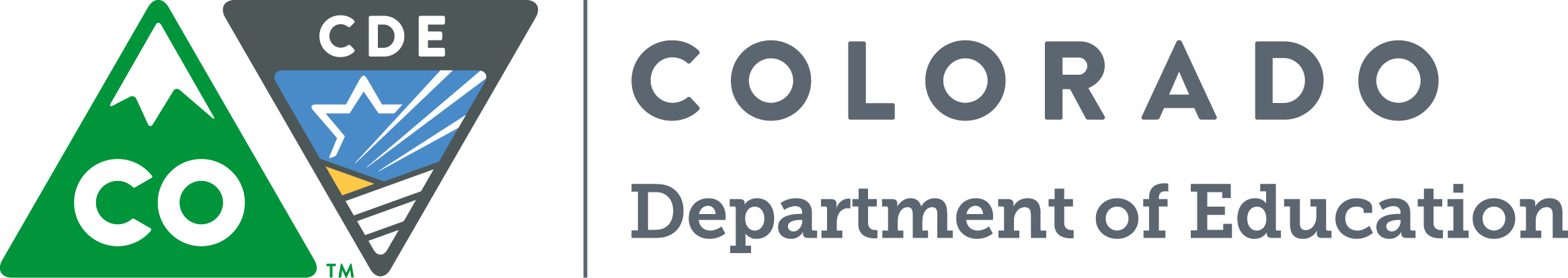 VisionAll students in Colorado will become educated and productive citizens capable of 
succeeding in society, the workforce, and life.GoalsEvery student, every step of the wayMeeting Logistics & Desired OutcomesAgenda Items and Next StepsMeeting:  HOUSE BILL 14-1292 : FPP Sub-Committee Meeting III: MinutesHOUSE BILL 14-1292 : FPP Sub-Committee Meeting III: MinutesHOUSE BILL 14-1292 : FPP Sub-Committee Meeting III: MinutesHOUSE BILL 14-1292 : FPP Sub-Committee Meeting III: MinutesHOUSE BILL 14-1292 : FPP Sub-Committee Meeting III: MinutesDate: 10-15-2014Time:      9:00-12:00Location:   CDE: State Board Room: 1st FloorMeeting Lead:Meeting Participants:(Who most needs to attend?)Meeting Objectives:(Is a meeting necessary to accomplish the objectives?)Continued discussion on implementation of HB1292Continued discussion on implementation of HB1292Continued discussion on implementation of HB1292Continued discussion on implementation of HB1292Continued discussion on implementation of HB1292TimeAgenda ItemNotes & Next Steps 
(be sure to include communication to those not at the meeting who need to know the results) 30 minutesFinancial transparency icon: continued discussionNew icons we presented to the sub-committee, and four of these icons were approved to bring to the FPP committee for the October 31 meetingThe icon which FPP decides upon will be part of the Standard website Template (upper right corner) – this will apply to everyone, whether they choose to use an icon on their district page or the words “financial transparency”60 minutesSOW and RFP updateDemographic data: continued discussionScope of work discussed, and in turn it was decided that an RFI would be the best approach for the fall of 2014 – RFI to be issued in November/December 2014, with an RFP to follow early spring 2015.  An RFI will allow the sub-committee to see what capabilities interested vendors have and choose to present – details about the products currently out there.  An RFI will help to refine the requirements set forth in the RFP.RFP Evaluation team to be continued – needs to be representative of broad spectrum and not limited to five peopleRFI: will wrap up in March 2015RFP gets issued no later than June 1st, 2015Demographic Data: this continues to be an ongoing discussion, but any demographic data for the financial transparency website view will be taken/accessed from the demographic data already posted on the CDE website.  Key points:Membership vs. Funded – most in favor of Membership“membership tells the most consistent story”A lay person does not think of “1/2 kids” – a kid is a kid, and the goal is to see/understand how many kids are being served at a schoolA clear definition of what “membership” is must be visible to give contextShould there be any disclaimers on what “membership” is?RFP – there must be a free form text box for district specific information because the comparisons made in the website view will not always be apples to apples – how best will disconnects and fundamental differences be handled?Free and reduced gives context to fundingCost allocation discussed – “we do not want to develop a “best practice cost allocation – this will be hashed out over time and we do not want to dictate best practice, because everyone has a different way that they do things and the data should reflect that.60 minutesData Buckets: continued discussionWhat sub-committee is recommending to FPP on October 31stLooking aheadData BucketsPrograms approvedObjects will be the bolded level and will not exclude any objects – nothing will be stripped outRevenue to be reported at the unique school siteIn progress – possible final recommendation prior to the February 27th FPP meetingLooking aheadSub-committee meeting likely needed in December based upon outcomes of the October 31st FPP meetingEvaluate the Meeting:Evaluate the Meeting:Evaluate the Meeting:How can we improve the next meeting?We stayed on track:NoYesWe achieved the meeting outcomes:NoYesWe clarified next steps:NoYesThis meeting was time well-spent:NoYes